      Wasif 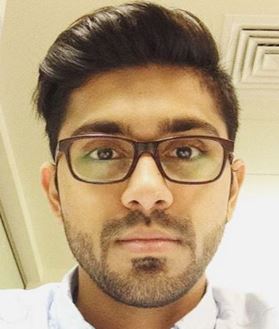      E-mail: wasif.383138@2freemail.com  Personal Summary 	I am looking for an entree level position or traineeship which will help me enhance my core competencies and become a valuable asset. I have previous interned at 3M Gulf Limited and Oliv and most recently at German Mirror. There I developed my communication, time management skills and in addition learned various competencies which would help me excel in a work environment. My objective is to find a position at a company that would help me progress in my undergrad field of chemical engineering and moreover develop me into a asset that is valuable to the company.Education        American University of Sharjah (BsChE) Chemical Engineering (2013-2018)        Sharjah American International School, Sharjah Grade (1-12)  (2001-2013)Professional Work Experiences         German Mirror Lubricant and Greases Co. FZE           Summer Training Program 					      			       (May 21st – 6th July 2017)          Duties include: Learning about Lubricant and Grease Classification Uses of different blending equipment Industrial Safety Guidelines  Different test methods, procedures, for lubricants and greases Learning about different competitors in the lubricant market Work flow in the laboratory  3M Gulf Limited Intern 								                   (July 2015 - August 2015)          Duties include: Identifying gaps and opportunitiesWorked on a bench-marking project along with the marketing team  Provided the marketing team with information about the local marketGave recommendations about which 3M products the company should improve  Providing relevant trends within the local market Providing insight to consumer preferencesArming the local business team with local business intelligence Helped the marketing team collect market data (i.e from online surveys and conducting market surveys)            Oliv (formally known as InternsME) HR and Admin Intern                                                              (August 2016)Duties include: Assisting the human resources team with a variety of tasks including updating our database, student communications, and other areasScreen and interview candidates for other positionsSchedule phone and in-office interviews for various rolesMaintain and update HR information systems and reportsPerform ad-hoc administrative tasks as neededAttending team outing       American University of Sharjah Student IT Assistant                                                      (March 2016 –May 2018)Duties include: Troubleshooting all hardware and software issues that occurAssisting professors with their IT related issuesRunning daily computer lab checks to make sure everything is running perfectlyHelping to setting up events and conferences that take place in the universityTechnology Knowledge   and Skills Adobe (Photoshop, Dreamweaver, Aftereffects)MS Office (Word, Excel, PowerPoint, SharePoint, Access)Camtasia  Matlab HYSHS SEO Google Analytics Word Press 